Vježba 3. Dodavanje kreativnih efekata fotografiji(Smart Filters, Tilt Shift Blur Filter, Black and White, Color Tint)Nastavljamo raditi na fotografiji Norveška. U ovoj vježbi primijenit ćemo nekoliko kreativnih efekata:1.  Prvi je tilt shift efekt, koji će nam omogućiti da izoštrimo jedan dio fotografije2. Drugi je pretvaranje fotografije u crno bijelu 3. Treći je bojanje fotografije odgovarajućim tonom, sepia ili po želji. 4. Na kraju ćemo izoštriti fotografiju i spremiti je1. Tilt Shift efekt1. Označit ćemo sve slojeve i spojiti ih u Smart Object – to nam omogućava da primijenimo kreativne filtere na sve slojeve odjednom i zaštitimo originalnu fotografiju. Označimo sve slojeve u paleti Slojevi (Layers). (kliknemo na najgornji sloj, potom na tipku shift i na najdonji sloj)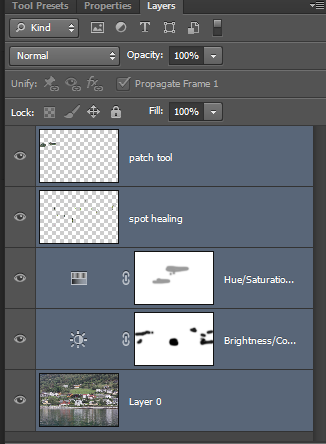 Potom idemo na Filter – Convert for Smart Objects.U paleti slojevi trebala bi se pojaviti ovakva slika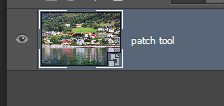 Sada idemo na Filter – Blur – Tilt Shift (ako je ovaj filter sive boje, odnosno neaktivan, morat ćemo nastaviti raditi na samo jednom sloju, pa ćemo ići na Layer – Flatten Image)Sada možemo primijeniti Tilt Shift Filter  (idemo na Filter – Blur – Tilt Shift)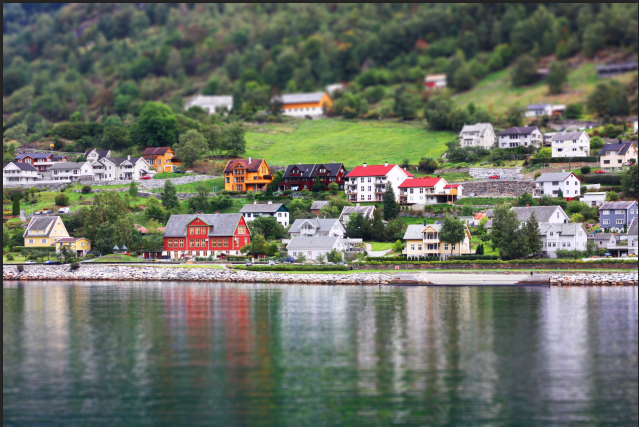  Poigrat ćemo se s parametrima dok ne dobijemo fotografiju željenog zamućenja na gornjoj i donjoj strani fotografije. 2. Crno bijela fotografijaJedan od načina za pretvaranje fotografije u crno bijelu je preko Adjustment sloja. Kliknemo na Layer – New Adjustment Layer – Black and White (ili crno bijeli kružić – Black and White).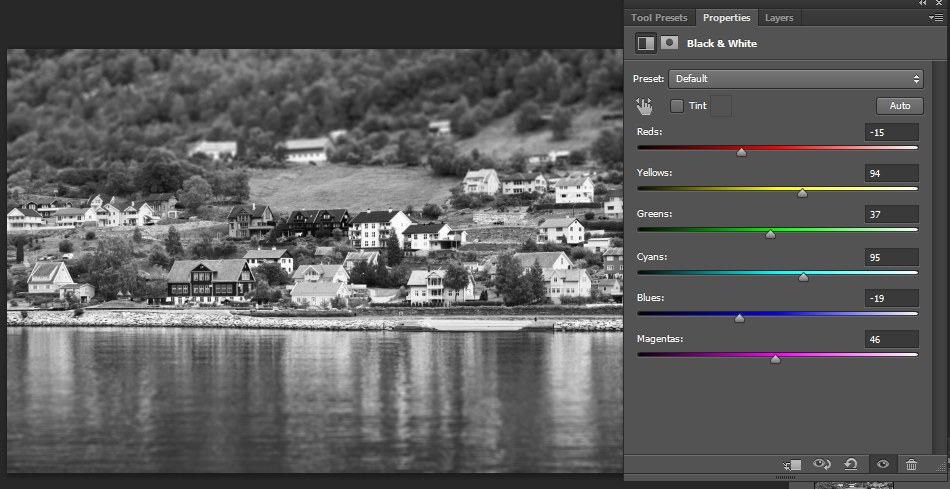 Povlačenje klizača pojedine boje u desno činite tu određenu boju svjetlijom, a povlačenjem u lijevo činite je tamnijom. Eksperimentirajte dok ne dođete do željene nijanse. 3. SepijaSepija je smeđa slikarska boja koja se dobiva od sipe. 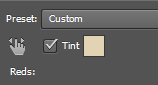 U jedan od načina dobivanja efekta sepije u Photoshopu je takav da samo uključimo klizač Tint. Želite li drugačiju boju, kliknite na kvadratić pored natpisa Tint i odaberite boju po želji. 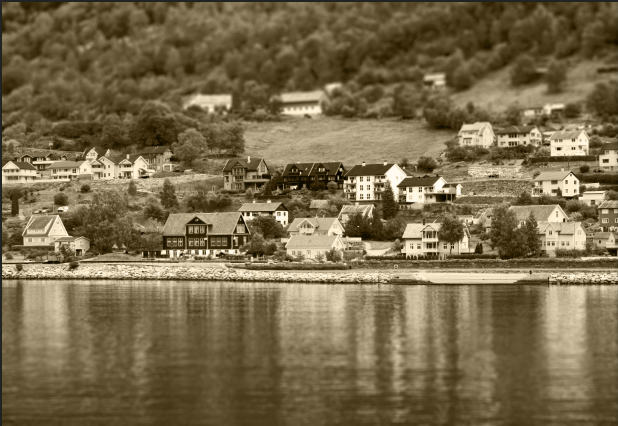 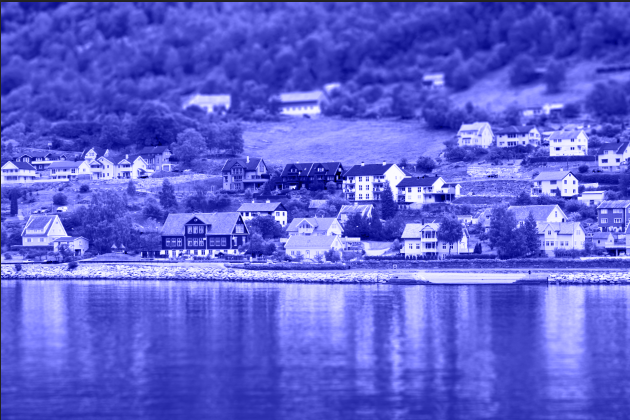 4. Izoštravanje i spremanje fotografijeFotografija se može izoštriti na nekoliko načina, mi ćemo sada koristiti filtar Smart Sharpen.Izoštrite po želji. Mogući parametri za ovu fotografiju su: Settings: Default, Amount 130%, radijus bi trebao biti šro bliže 1  (1.9), Remove: Lens Blur. OK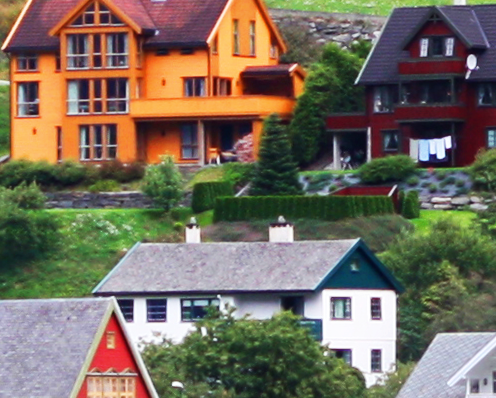 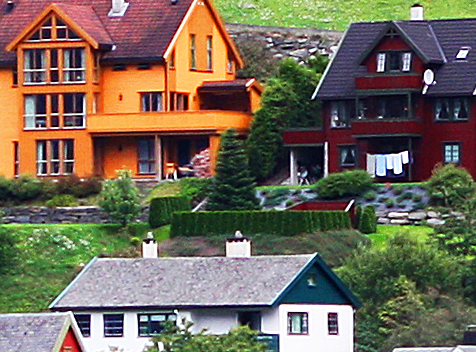 Ovo izoštravanje ćete bolje uočiti na zaslonu kada povećate sliku.Fotografiju spremite kao psd. No ako fotografiju želite dijeliti s prijateljima putem društvenih mreža, izraditi ili slati mailom, tada je snimite kao jpeg. Ako ćete fotografiju printati onda je ostavite u najvećoj kvaliteti (i veličina će biti velika)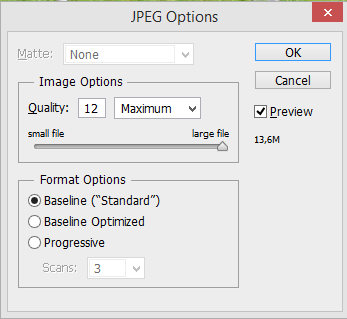 Ako ćete fotografiju slati mailom ili podijeliti na društvenim mrežama, tada smanjite kvalitetu na cca 5 (medium)